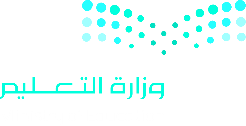 توزيع الأسابيع الدراسية لمادة/........................ الفصل الدراسي الأول 1444هـ - 2022 مالأسبوع الأولمن1 / 2 / 1444هـ1 / 2 / 1444هـالأسبوع الثانيمن8 / 2 / 1444هـ8 / 2 / 1444هـالأسبوع الثالثمن15 / 2 / 1444هـ15 / 2 / 1444هـالأسبوع الأولالى5 / 2 / 1444هـ5 / 2 / 1444هـالأسبوع الثانيالى12 / 2 / 1444هـ12 / 2 / 1444هـالأسبوع الثالثالى19 / 2 / 1444هـ19 / 2 / 1444هـالأسبوع الأولالاحد1/2الأسبوع الثانيالاحد8/2الأسبوع الثالثالاحد15/2الأسبوع الأولالاثنين2/2الأسبوع الثانيالاثنين9/2الأسبوع الثالثالاثنين16/2الأسبوع الأولالثلاثاء3/2الأسبوع الثانيالثلاثاء10/2الأسبوع الثالثالثلاثاء17/2الأسبوع الأولالاربعاء4/2الأسبوع الثانيالاربعاء11/2الأسبوع الثالثالاربعاء18/2الأسبوع الأولالخميس5/2الأسبوع الثانيالخميس12/2الأسبوع الثالثالخميس19/2الأسبوع الرابعمن22 / 2 / 1444هـ22 / 2 / 1444هـالأسبوع الخامسمن29 / 2 / 1444هـ29 / 2 / 1444هـالأسبوع السادسمن6 / 3 / 1444هـ6 / 3 / 1444هـالأسبوع الرابعالى26 / 2 / 1444هـ26 / 2 / 1444هـالأسبوع الخامسالى3 / 3 / 1444هـ3 / 3 / 1444هـالأسبوع السادسالى10 / 3 / 1444هـ10 / 3 / 1444هـالأسبوع الرابعالاحد22/2الأسبوع الخامسالاحد29/2الأسبوع السادسالاحد6/3الأسبوع الرابعالاثنين23/2الأسبوع الخامسالاثنين30/2الأسبوع السادسالاثنين7/3الأسبوع الرابعالثلاثاء24/2الأسبوع الخامسالثلاثاء1/3الأسبوع السادسالثلاثاء8/3الأسبوع الرابعالاربعاء25/2إجازة اليوم الوطنيالأسبوع الخامسالاربعاء2/3الأسبوع السادسالاربعاء9/3الأسبوع الرابعالخميس26/2إجازة اليوم الوطنيالأسبوع الخامسالخميس3/3الأسبوع السادسالخميس10/3الأسبوع السابعمن13 / 3 / 1444هـ13 / 3 / 1444هـالأسبوع الثامنمن20 / 3 / 1444هـ20 / 3 / 1444هـالأسبوع التاسعمن27 / 3 / 1444هـ27 / 3 / 1444هـالأسبوع السابعالى17 / 3 / 1444هـ17 / 3 / 1444هـالأسبوع الثامنالى24 / 3 / 1444هـ24 / 3 / 1444هـالأسبوع التاسعالى2 / 4 / 1444هـ2 / 4 / 1444هـالأسبوع السابعالاحد13/3الأسبوع الثامنالاحد20/3إجازة مطولةالأسبوع التاسعالاحد27/3الأسبوع السابعالاثنين14/3الأسبوع الثامنالاثنين21/3إجازة مطولةالأسبوع التاسعالاثنين28/3الأسبوع السابعالثلاثاء15/3الأسبوع الثامنالثلاثاء22/3الأسبوع التاسعالثلاثاء29/3الأسبوع السابعالاربعاء16/3الأسبوع الثامنالاربعاء23/3الأسبوع التاسعالاربعاء1/4الأسبوع السابعالخميس17/3الأسبوع الثامنالخميس24/3الأسبوع التاسعالخميس2/4الأسبوع العاشرمن5 / 4 / 1444هـ5 / 4 / 1444هـالأسبوع الحادي عشرمن12 / 4 / 1444هـ12 / 4 / 1444هـالأسبوع الثاني عشرمن19 / 4 / 1444هـ19 / 4 / 1444هـالأسبوع العاشرالى9 / 4 / 1444هـ9 / 4 / 1444هـالأسبوع الحادي عشرالى16 / 4 / 1444هـ16 / 4 / 1444هـالأسبوع الثاني عشرالى23 / 4 / 1444هـ23 / 4 / 1444هـالأسبوع العاشرالاحد5/4الأسبوع الحادي عشرالاحد12/4الأسبوع الثاني عشرالاحد19/4الأسبوع العاشرالاثنين6/4الأسبوع الحادي عشرالاثنين13/4الأسبوع الثاني عشرالاثنين20/4الأسبوع العاشرالثلاثاء7/4الأسبوع الحادي عشرالثلاثاء14/4الأسبوع الثاني عشرالثلاثاء21/4الأسبوع العاشرالاربعاء8/4الأسبوع الحادي عشرالاربعاء15/4الأسبوع الثاني عشرالاربعاء22/4الأسبوع العاشرالخميس9/4الأسبوع الحادي عشرالخميس16/4إجازة مطولةالأسبوع الثاني عشرالخميس23/4الأسبوع الثالث عشرالاختباراتالأسبوع الثالث عشرالاختباراتالأسبوع الثالث عشرالاختباراتالأسبوع الثالث عشرالاختباراتمنمن26 / 4 / 1444هـ26 / 4 / 1444هـ26 / 4 / 1444هـ26 / 4 / 1444هـ26 / 4 / 1444هـ26 / 4 / 1444هـ26 / 4 / 1444هـ26 / 4 / 1444هـالأسبوع الثالث عشرالاختباراتالأسبوع الثالث عشرالاختباراتالأسبوع الثالث عشرالاختباراتالأسبوع الثالث عشرالاختباراتالىالى30 / 4 / 1444هـ30 / 4 / 1444هـ30 / 4 / 1444هـ30 / 4 / 1444هـ30 / 4 / 1444هـ30 / 4 / 1444هـ30 / 4 / 1444هـ30 / 4 / 1444هـ